Geachte heer, mevrouw,Hierbij informeren wij u over de stand van zaken van de herinrichting van het Zeeheldenpark.Voordat met de herinrichting kan worden begonnen moet er bodemonderzoek in het park plaatsvinden. Verder leest u in deze brief ook over de stand van zaken van de fietsroute.BodemonderzoekNet zoals in de Bontekoezone wordt de bodem op diverse locaties in het Zeeheldenpark onderzocht op mogelijke verontreiniging. Hiervoor wordt gebruik gemaakt van een handboor. Ter plaatse van het asfalt komt er voorafgaand een asfaltboorwagen. Het boren van gaten in het asfalt kan tot enige geluidsoverlast leiden, waarvoor wij uw begrip vragen.Planning werkzaamhedenHet bodemonderzoek in de vorm van het graven van proefsleuven vindt plaats vandinsdag 5 t/m vrijdag 8 juni tussen 8.00 en 16.00 uur.De uitvoering is in handen van Bodemonderzoekbureau Grondslag. De medewerkers van dit bedrijf zijn te herkennen aan de werkkleding waarop Grondslag BV staat vermeld.Op maandag 11 juni voert Grondslag BV ook nog een grondwateronderzoek uit, hiervan zult u vrijwel geen overlast ondervinden.Proefsleuven voor de nieuwe bomenOp een later moment worden door een ander bedrijf in het park ook proefsleuven gegraven om te bepalen waar de nieuwe bomen geplant kunnen worden.Deze proefsleuven zijn van belang om te bepalen waar de kabels en leidingen lopen in het Zeeheldenpark. Deze werkzaamheden zullen vrijwel geen overlast veroorzaken.Uitkomsten en vervolgstappenAls de uitkomsten van de onderzoeken bekend zijn, kan de gemeente bepalen welke vervolgstappen gezet moeten worden. U wordt hierover te zijner tijd wederom geïnformeerd.FietsrouteIn de Wijkvisie is opgenomen dat er een fietsroute door of langs het park zou moeten komen. Het afgelopen jaar zijn er diverse fietsroutevarianten onderzocht waarbij de uitgangspunten die in de Wijkvisie zijn opgenomen m.b.t. het Zeeheldenpark zwaar wogen: vergroenen, verblijven en ontmoeten. Uiteindelijk is toch besloten om de fietsroute door de Tasmanstraat te laten lopen en deze straat te verbreden en het doodlopende deel te wijzigen in éénrichtingsverkeer. De uitwerking van dit besluit wordt als apart project opgepakt. De bewoners rondom het Zeeheldenpark zijn hierover per brief geïnformeerd.Meer informatieVoor meer informatie of eventuele vragen over deze werkzaamheden kunt u contact opnemen met Chantal Fallaux, projectmedewerker, tel. (071) 516 5707, e-mail, c.fallaux@leiden.nl.Met vriendelijke groet,namens projectteam Groen in de ZeeheldenbuurtPetra Tempelaars Retouradres: Postbus 9100, 2300 PC  LEIDENAan de bewoner(s) van dit adres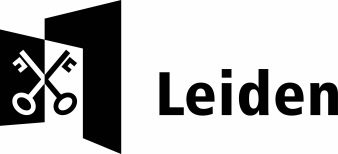 PostadresContactWebsiteGemeente LeidenRetouradres: Postbus 9100, 2300 PC  LEIDENAan de bewoner(s) van dit adresPostadresContactWebsitePostbus 91002300 PC  LEIDENwww.leiden.nl/contactwww.leiden.nl/gemeenteRetouradres: Postbus 9100, 2300 PC  LEIDENAan de bewoner(s) van dit adresPostadresContactWebsitePostbus 91002300 PC  LEIDENwww.leiden.nl/contactwww.leiden.nl/gemeenteRetouradres: Postbus 9100, 2300 PC  LEIDENAan de bewoner(s) van dit adresPostadresContactWebsitePostbus 91002300 PC  LEIDENwww.leiden.nl/contactwww.leiden.nl/gemeenteRetouradres: Postbus 9100, 2300 PC  LEIDENAan de bewoner(s) van dit adresPostadresContactWebsitePostbus 91002300 PC  LEIDENwww.leiden.nl/contactwww.leiden.nl/gemeenteRetouradres: Postbus 9100, 2300 PC  LEIDENAan de bewoner(s) van dit adresDatum16 mei 2018ContactpersoonChantal FallauxOns kenmerk2018- Telefoonnummer071- 5165707OnderwerpVervolgstappen herinrichting Zeeheldenpark